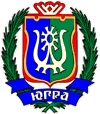 ИЗБИРАТЕЛЬНАЯ КОМИССИЯХАНТЫ-МАНСИЙСКОГО АВТОНОМНОГО ОКРУГА – ЮГРЫ ПОСТАНОВЛЕНИЕ25 февраля 2016 года									 № 947г. Ханты-МансийскО проведении окружного фотоконкурса среди членов участковых избирательных комиссий «Мы за выборы в ответе!»В соответствии с постановлением Избирательной комиссии 
Ханты-Мансийского автономного округа – Югры от 25 января 2016 года № 926 «Об утверждении Плана работы  Избирательной комиссии Ханты-Мансийского автономного округа – Югры на 2016 год», постановлением Избирательной комиссии Ханты-Мансийского автономного округа – Югры от 25 января 2016 года № 927 «Об утверждении Плана работы Избирательной комиссии 
Ханты-Мансийского автономного округа – Югры по повышению правовой культуры избирателей (участников референдума) и обучению организаторов выборов и референдумов на 2016 год», в целях формирования гражданского правосознания, патриотического мировоззрения, проявления интереса к избирательному процессу, повышения доверия избирателей к выборам и избирательной системе, побуждения избирателей к активному участию в выборах, Избирательная комиссия Ханты-Мансийского автономного 
округа – Югры постановляет:1. Провести в марте-октябре 2016 года на территории 
Ханты-Мансийского автономного округа – Югры фотоконкурс среди членов участковых избирательных комиссий «Мы за выборы в ответе!» (далее – Конкурс).2. Утвердить Положение о Конкурсе (приложение 1).3. Утвердить Состав конкурсной комиссии (приложение 2)4. Председателям территориальных избирательных комиссий организовать проведение Конкурса на территориях муниципальных образований.5. Оплату расходов, связанных с проведением конкурса, произвести за счет средств, выделенных из федерального и окружного бюджетов для реализации мероприятий по выполнению Комплекса мер по повышению правовой культуры избирателей (участников референдума) и обучению организаторов выборов и референдумов в Ханты-Мансийском автономном округе – Югре на 2016 год.6. Настоящее постановление направить в территориальные избирательные комиссии и разместить на сайте Избирательной комиссии Ханты-Мансийского автономного округа – Югры.ПредседательИзбирательной комиссииХанты-Мансийского автономногоокруга – Югры								     А.Е. ПавкинСекретарьИзбирательной комиссииХанты-Мансийского автономногоокруга – Югры								     К.И. Дмитриева Приложение 1к постановлению Избирательнойкомиссии Ханты-Мансийскогоавтономного округа – Югрыот 25 февраля 2016 года № 947ПОЛОЖЕНИЕо проведении фотоконкурса среди членов участковых избирательных комиссий «Мы за выборы в ответе!»1. Общие положения1.1. Фотоконкурс среди членов участковых избирательных комиссий «Мы за выборы в ответе!» проводится на территории Ханты-Мансийского автономного округа – Югры в рамках информационно-разъяснительной деятельности Избирательной комиссии Ханты-Мансийского автономного округа – Югры. 1.2. На фотоконкурс принимаются фотографии, сделанные членами участковых избирательных комиссий, связанные с тематикой Конкурса. 1.3. Фотографии на Конкурс принимаются в срок до 10 октября 2016 года.1.4. Фотоработы на Конкурс могут быть представлены как в напечатанном, так и в электронном виде.2. Условия Конкурса2.1. Для участия в Конкурсе автору необходимо в срок не позднее 10 октября 2016 года представить в Избирательную комиссию 
Ханты-Мансийского автономного округа – Югры свои фотоработы на рассмотрение конкурсной комиссии. Число предлагаемых на Конкурс одним автором фоторабот может быть не более пяти.2.2. Предлагается примерная тематика фоторабот:- Выборы – моё дело!;- Выборы – это праздник;- И стар и млад выборам рад;- Голосует большая страна;- Мы за выборы в ответе;- Все на выборы;- У нас великолепный избиратель;- К выборам готовы;- Голосуем всей семьёй;- Я голосую впервые;- Учусь быть гражданином;- Наблюдатели и СМИ на выборах;- О выборах с юмором.2.3. Предлагаемая на Конкурс фоторабота, представляемая в напечатанном виде, должна быть в формате А4 и должна представляется с сопроводительным письмом,  в котором указываются почтовый адрес автора, название фотоработы и место съёмки, данные об авторе (фамилия, имя, отчество, возраст, место работы (учёбы), должность, контактный телефон). Напечатанные фотоработы направляются по адресу: 628011, 
г. Ханты-Мансийск, ул. Карла Маркса, д. 14, каб. 314.2.4. Предлагаемая на Конкурс фоторабота, предоставляемая в электронном виде, может быть в формате jpg, jpeg, gif, размеры изображения должны соответствовать одному из стандартных разрешений монитора (800x600 pix, 1024x768 pix).      2.5. Регистрация участников электронных фоторабот осуществляется посредством электронной почты. Участнику необходимо отправить заявку и фотоработы на электронный адрес: ikhmao@yandex.ru .2.6. Объем одной фотографии не должен превышать 5 Мб. В названии файла следует указать наименование территории, фамилию автора и краткое название работы (например: Сургут Петров А.С. Мой голос важен всегда). К работе должна прилагаться заявка в форме справки об авторе:Название конкурса;ФИО конкурсанта;возраст;№ УИК;место работы (учёбы), должность;домашний адрес;название представленной фотоработы с указанием места съемки;контактный телефон, электронный адрес.2.7. Представленные с нарушением настоящего Положения фотоработы конкурсная комиссия вправе оставить без рассмотрения.2.8. Присланные на Конкурс фотоработы не возвращаются, рецензии авторам не выдаются. 2.9. Направление участником Конкурса своей фотоработы в Избирательную комиссию Ханты-Мансийского автономного округа – Югры означает, что автор согласен на обработку и указание своих персональных данных, использование представленных им работ и материалов избирательной комиссией по собственному усмотрению, включая тиражирование и иное распространение.2.10. Права на использование фоторабот участников фотоконкурса для размещения на сайте Избирательной комиссии Ханты-Мансийского автономного округа – Югры, компакт-дисках, в электронных документах и полиграфических изданиях, создаваемых и выпускаемых Избирательной комиссией принадлежат Избирательной комиссии Ханты-Мансийского автономного округа – Югры.3. Порядок проведения Конкурса3.1. Для подведения итогов Конкурса создается конкурсная комиссия Избирательной комиссии Ханты-Мансийского автономного округа – Югры.3.2. Приём работ проводится конкурсной комиссией до 10 октября 2016 года.4. Подведение итогов Конкурса4.1. Итоги Конкурса подводятся конкурсной комиссией и утверждаются на заседании Избирательной комиссии Ханты-Мансийского автономного округа – Югры.4.2. Конкурсная комиссия подводит итоги Конкурса и путем открытого голосования простым большинством голосов от числа ее членов, присутствующих на заседании, определяет победителей Конкурса. 4.3. Заседание конкурсной комиссии считается правомочным, если в нем принимает участие простое большинство членов конкурсной комиссии. При равенстве голосов голос председателя конкурсной комиссии является решающим.4.4. Результаты голосования и решение конкурсной комиссии заносятся в протокол заседания конкурсной комиссии.4.5. По итогам Конкурса, на основании решения конкурсной комиссии, Избирательная комиссия Ханты-Мансийского автономного округа – Югры присуждает первое, второе и третье места в каждой категории. Победители награждаются Дипломом.4.6. При принятии постановления об итогах Конкурса Избирательная комиссия Ханты-Мансийского автономного округа – Югры вправе принять решение о награждении победителей Конкурса памятными сувенирами. 5. Критерии оценки представленных работ:Техника и качество исполнения фотоработы;художественный уровень фотоработы;раскрытие темы конкурса;оригинальность идеи, нестандартность и содержательность выполненной работы.6. Вручение премий победителям Конкурса6.1. Вручение наград победителям Конкурса проводится Избирательной комиссией Ханты-Мансийского автономного округа – Югры (либо по её поручению территориальными избирательными комиссиями) в торжественной обстановке в присутствии представителей общественности и средств массовой информации.Приложение 2к постановлению Избирательнойкомиссии Ханты-Мансийскогоавтономного округа – Югрыот 25 февраля 2016 года № 947СОСТАВконкурсной комиссии по подведению итогов окружного фотоконкурса среди членов участковых избирательных комиссий«Мы за выборы в ответе!»Корнеев Денис Станиславович-заместитель председателя Избирательной комиссии 
Ханты-Мансийского автономного округа – Югры, председатель конкурсной комиссии;Суховерший Александр Анатольевич-член Избирательной комиссии 
Ханты-Мансийского автономного 
округа – Югры, секретарь конкурсной комиссии;Слинкин Олег Владимирович-член Избирательной комиссии 
Ханты-Мансийского автономного 
округа – Югры, член конкурсной комиссии;Мащенко Александр Иванович-член Избирательной комиссии 
Ханты-Мансийского автономного 
округа – Югры, член конкурсной комиссии;ПоповВладислав Викторович-руководитель Информационного центра Избирательной комиссии 
Ханты-Мансийского автономного 
округа – Югры, член конкурсной комиссии;ЧерновСимеон Сергеевич-консультант правового отдела Организационно-правового управления Избирательной комиссии 
Ханты-Мансийского автономного 
округа – Югры, член конкурсной комиссии.